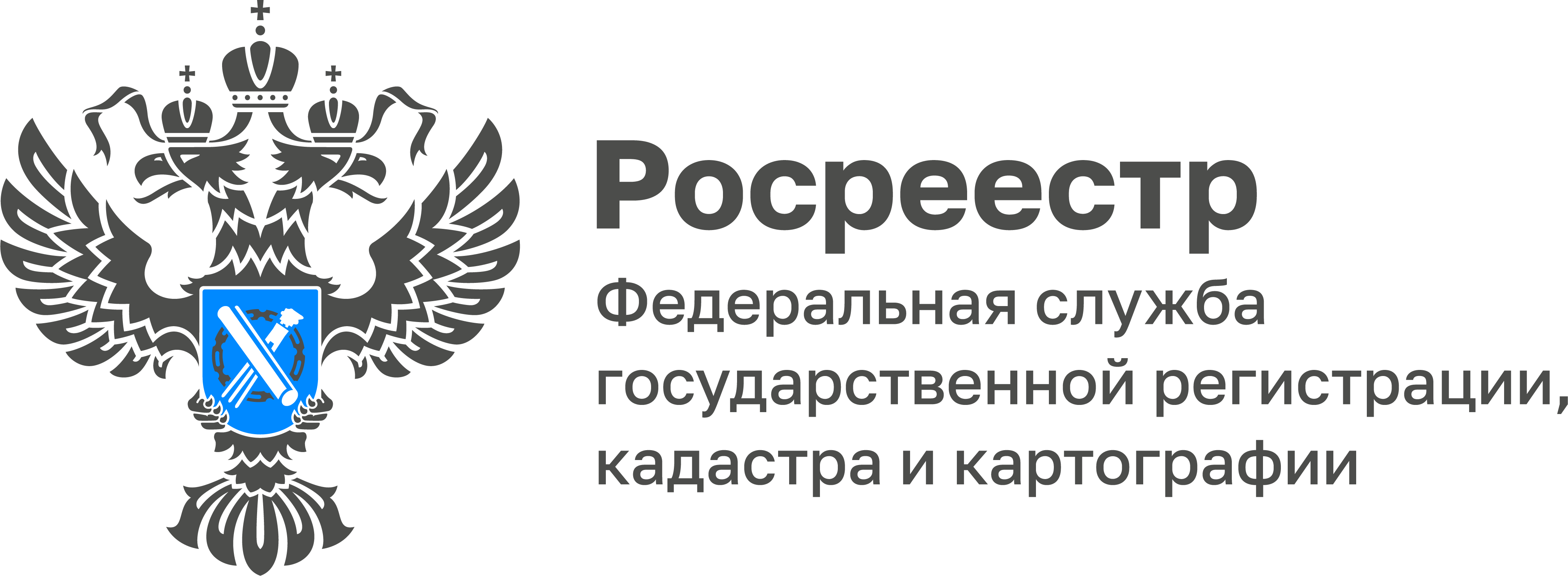 12 объектов туристического интереса по Тульской области включены в перечень по проекту «Земля для туризма»Тульская область вошла в число регионов, которые участвуют в тестировании сервиса по вовлечению земель в туристический оборот «Земля для туризма». Данный сервис позволит отображать на публичной кадастровой карте земельные участки, которые подходят для размещения на них туристических объектов. В настоящее время всего определено 9 земельных участков и территорий по Тульской области для вовлечения в туристскую деятельность по проекту «Земля для туризма». В перечень вошли земельные участи и территории в Щекинском, Донском, Ефремовском, Киреевском, Дубенском, Заокском и Веневском районах, общая площадь которых составляет 115,52 га.Также 12 объектов туристического интереса (ОТИ) вошли в перечень объектов для туристической деятельности. В их числе: музей-заповедник «Куликово поле», музей-заповедник «Ясная Поляна», музей-заповедник В.Д. Поленова, «Природно-антропогенный комплекс «Кондуки» и другие.«В Тульской области заседания рабочей группы по вовлечению земель в туристический оборот проводятся на постоянной основе, работы по поиску земельных участков и территорий ведутся активно по всей области. Для всех земельных участков и территорий учитываются основные факторы социальной инфраструктуры», - прокомментировала исполняющая обязанности руководителя Управления Росреестра по Тульской области Ольга Морозова.